3-тоқсан 8 сағатПедагогтің аты-жөніПедагогтің аты-жөніКүні:Күні:Сынып:Сынып:Қатысушылар саны:Қатысушылар саны:Қатыспағандар саны:Қатыспағандар саны:Сабақтың тақырыбыСабақтың тақырыбыКөңілді саяхатКөңілді саяхатКөңілді саяхатКөңілді саяхатОқу бағдарламасына сәйкес оқыту мақсаттарыОқу бағдарламасына сәйкес оқыту мақсаттары1.1.1.2 таныс дыбыстар мен музыканы тыңдау барысында анықтау және сипаттау1.1.1.2 таныс дыбыстар мен музыканы тыңдау барысында анықтау және сипаттау1.1.1.2 таныс дыбыстар мен музыканы тыңдау барысында анықтау және сипаттау1.1.1.2 таныс дыбыстар мен музыканы тыңдау барысында анықтау және сипаттауСабақтың барысы.Сабақтың барысы.Сабақтың кезеңуақытПедагогтің әрекетіПедагогтің әрекетіОқушының әрекетіБағалауРесурстарБасыПсихологиялық ахуал қалыптастыру.Сергіту жаттығуы«Мен  ақылды  баламын»  әр  бала  өздерінің жақсы  қасиеттерін  атап, қалай  өсіп  келе  жатқандарын  айтады.Мыс: Мен  Балнұр,  балдай  тәтті үйдің  еркесімін. Мен Асқар, барлығынан біліміммен барлығынан асып түссем  деймін т.б.«Бір сөзбен» әдісі барысында оқушылар берілген сөздердің ішінен  бүгінгі сабақтағы жағдайын сипаттайтын үш сөзді таңдайды. (қуаныш, немқұрайлылық, шабыт, зерігу,  сенімсіздік,сенімділік,рахаттану,алаңдау)Жұмыс ережесін келісуПсихологиялық ахуал қалыптастыру.Сергіту жаттығуы«Мен  ақылды  баламын»  әр  бала  өздерінің жақсы  қасиеттерін  атап, қалай  өсіп  келе  жатқандарын  айтады.Мыс: Мен  Балнұр,  балдай  тәтті үйдің  еркесімін. Мен Асқар, барлығынан біліміммен барлығынан асып түссем  деймін т.б.«Бір сөзбен» әдісі барысында оқушылар берілген сөздердің ішінен  бүгінгі сабақтағы жағдайын сипаттайтын үш сөзді таңдайды. (қуаныш, немқұрайлылық, шабыт, зерігу,  сенімсіздік,сенімділік,рахаттану,алаңдау)Жұмыс ережесін келісуПсихологиялық ахуалға берілген тақпақтарды дауыстап айтып, тілді жаттықтыру және жаңа сабаққа назар аудару.Оқушылар сұраққа жауап береді, жұмысты берілген түріне қарай орындайды.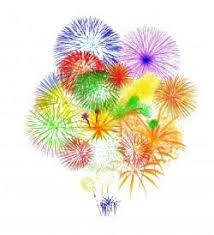 ҚБ: От шашу арқылы бір-бірін бағалау.Психологиялық ахуал.Алдыңғы білімді еске түсірутапсырмалары.ОртасыШирату тапсырмасыБелсенді оқу тапсырмалары(топта, ұжымда) Белсенді оқу тапсырмалары(топта, ұжымда) Ұйқасын тап.Қане, қанат ,,,,,,,,,,,,,,,,,Ұшақ болып,,,,,,,,,,,,,,,,,,,,Ұшып-ұшып,,,,,,,,,,,,,,,,,,,,Орнымызға,,,,,,,,,,,,,,,,,,,,,«Көңілді саяхатшылар» тыңдалымӘн әуеніне қандай көліктің қозғалысы сай келеді деп ойлайсыңдар? Дыбыс ырғағын шулы аспаппен көрсет.Дескриптор:Оқулықта берілген әндерді мұғалімнің көмегімен орындай алады.Жұмыс дәптеріндегі жазылым тапсырмаларын орындауШирату тапсырмасыБелсенді оқу тапсырмалары(топта, ұжымда) Белсенді оқу тапсырмалары(топта, ұжымда) Ұйқасын тап.Қане, қанат ,,,,,,,,,,,,,,,,,Ұшақ болып,,,,,,,,,,,,,,,,,,,,Ұшып-ұшып,,,,,,,,,,,,,,,,,,,,Орнымызға,,,,,,,,,,,,,,,,,,,,,«Көңілді саяхатшылар» тыңдалымӘн әуеніне қандай көліктің қозғалысы сай келеді деп ойлайсыңдар? Дыбыс ырғағын шулы аспаппен көрсет.Дескриптор:Оқулықта берілген әндерді мұғалімнің көмегімен орындай алады.Жұмыс дәптеріндегі жазылым тапсырмаларын орындауБерілген сұраққа жауап беріп, тапсырмаларды талапқа сай орындайды.Белсенді оқу тапсырмалары(топта, ұжымда) Жұмыс дәптеріндегі жазылым тапсырмаларын орындауФормативті бағалауҚБ: Бас бармақ  арқылы бір-бірін бағалау.ҚБ: От шашу арқылы бір-бірін бағалау.Оқылым, жазылым тапсырмалары.СоңыЖаңа білім мен тәжірибені қолдануТоптық жұмыс. «Галлерияда ой шарлау»Берілген тақырыпта топтық жұмысы жүргізіліп, әр топтың жұмысы қабырғаға ілінеді де, оқушылар жүріп, аралап, оған әр оқушылар кішкене жапсырма қағазға бағасын беріп, пікірін жазып жабыстырып кетеді. Ең  жақсы баға алған топтың жұмысы қаралады.Жаңа білім мен тәжірибені қолдануТоптық жұмыс. «Галлерияда ой шарлау»Берілген тақырыпта топтық жұмысы жүргізіліп, әр топтың жұмысы қабырғаға ілінеді де, оқушылар жүріп, аралап, оған әр оқушылар кішкене жапсырма қағазға бағасын беріп, пікірін жазып жабыстырып кетеді. Ең  жақсы баға алған топтың жұмысы қаралады.Оқулықтағы қосымша тапсырмалар.ҚБ: Бағдаршам көздері арқылы бір-бірін бағалауТоптық тапсырмалар.Кері байланысРефлексия (жеке,жұпта,топта, ұжымда)Оқушыларға «Ашық микрофон» кері байланыс парағы таратылады. Оқушылар өздері белгілейді.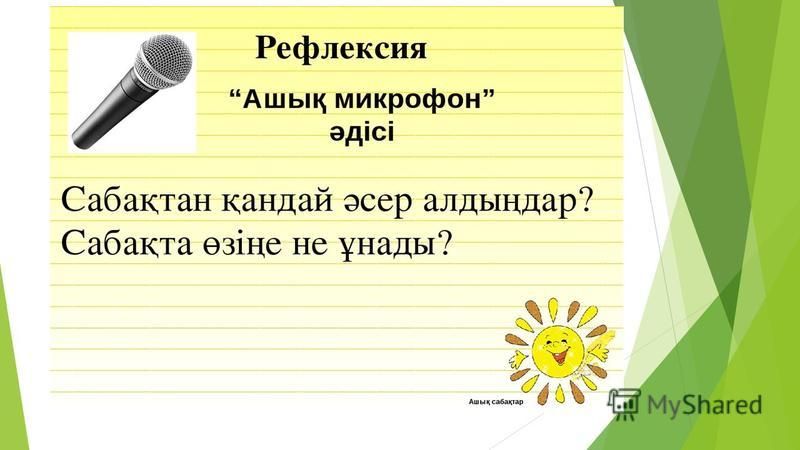 Рефлексия (жеке,жұпта,топта, ұжымда)Оқушыларға «Ашық микрофон» кері байланыс парағы таратылады. Оқушылар өздері белгілейді.Сабақтан алған әсерлерін стикерге жазып, суретін жібереді.«Ашық микрофон»«Ашық микрофон» кері байланыс парағыПедагогтің аты-жөніПедагогтің аты-жөніКүні:Күні:Сынып:Сынып:Қатысушылар саны:Қатысушылар саны:Қатыспағандар саны:Қатыспағандар саны:Сабақтың тақырыбыСабақтың тақырыбыАтпен серуендеуАтпен серуендеуАтпен серуендеуАтпен серуендеуОқу бағдарламасына сәйкес оқыту мақсаттарыОқу бағдарламасына сәйкес оқыту мақсаттары1.1.2.1 әндерді музыкалық аспаптың сүйемелдеуімен орындау1.1.2.2 қарапайым  ырғақтық суреттемелерді шулы музыкалық және қазақ халық аспаптарында ойнау1.1.2.1 әндерді музыкалық аспаптың сүйемелдеуімен орындау1.1.2.2 қарапайым  ырғақтық суреттемелерді шулы музыкалық және қазақ халық аспаптарында ойнау1.1.2.1 әндерді музыкалық аспаптың сүйемелдеуімен орындау1.1.2.2 қарапайым  ырғақтық суреттемелерді шулы музыкалық және қазақ халық аспаптарында ойнау1.1.2.1 әндерді музыкалық аспаптың сүйемелдеуімен орындау1.1.2.2 қарапайым  ырғақтық суреттемелерді шулы музыкалық және қазақ халық аспаптарында ойнауСабақтың барысы.Сабақтың барысы.Сабақтың кезеңуақытПедагогтің әрекетіПедагогтің әрекетіОқушының әрекетіБағалауРесурстарБасыПсихологиялық ахуал қалыптастыру.«Ғажайып жылулық шынжыры» жылулық шеңбері.Балалар бір-біріне жмиып күлу арқылы ,жылы күлкілерін сыйлайды.Педагог күлкінің маңызына тоқтайды. Жұмыс ережесін келісуСабақта бір-бірімізді  сыйлаймыз, тыңдаймыз!Уақытты  үнемдейміз!Нақты,дәл  жауап  береміз!Сабақта  өзіміздің шапшаңдығымызды, тапқырлығымызды  көрсетеміз!Сабаққа  белсене  қатысып, жақсы  баға аламыз!Алдыңғы білімді еске  түсіру (ұжымда)Психологиялық ахуал қалыптастыру.«Ғажайып жылулық шынжыры» жылулық шеңбері.Балалар бір-біріне жмиып күлу арқылы ,жылы күлкілерін сыйлайды.Педагог күлкінің маңызына тоқтайды. Жұмыс ережесін келісуСабақта бір-бірімізді  сыйлаймыз, тыңдаймыз!Уақытты  үнемдейміз!Нақты,дәл  жауап  береміз!Сабақта  өзіміздің шапшаңдығымызды, тапқырлығымызды  көрсетеміз!Сабаққа  белсене  қатысып, жақсы  баға аламыз!Алдыңғы білімді еске  түсіру (ұжымда)Психологиялық ахуалға берілген тақпақтарды дауыстап айтып, тілді жаттықтыру және жаңа сабаққа назар аудару.Оқушылар сұраққа жауап береді, жұмысты берілген түріне қарай орындайды.ҚБ: От шашу арқылы бір-бірін бағалау.Психологиялық ахуал.Алдыңғы білімді еске түсірутапсырмалары.ОртасыШирату тапсырмасы.Ширату тапсырмасы.Атпен серуендеу туралы видео көрсету.«Тұлпарым» әнін тыңдайықӘннің әуенін мұқият тыңда. Ненің дыбысын естідің?Әннің қай бөлігі жақсы шықты? Неліктен жақсы шықты деп ойлайсың?Дәптермен жұмысОқулықтағы тапсырма.Тұяқ-қазақта ежелден келе жатқан музыкалық аспап. Оны бір-біріне соғып шулы дыбыс шығарады.Оқулықта берілген тапсырмаларды орындау.Тыңдалған, үйренген әндерің  мен музыкаларды еске түсір.Дескриптор:Оқулықта берілген әндерді мұғалімнің көмегімен орындай алады. Ширату тапсырмасы.Ширату тапсырмасы.Атпен серуендеу туралы видео көрсету.«Тұлпарым» әнін тыңдайықӘннің әуенін мұқият тыңда. Ненің дыбысын естідің?Әннің қай бөлігі жақсы шықты? Неліктен жақсы шықты деп ойлайсың?Дәптермен жұмысОқулықтағы тапсырма.Тұяқ-қазақта ежелден келе жатқан музыкалық аспап. Оны бір-біріне соғып шулы дыбыс шығарады.Оқулықта берілген тапсырмаларды орындау.Тыңдалған, үйренген әндерің  мен музыкаларды еске түсір.Дескриптор:Оқулықта берілген әндерді мұғалімнің көмегімен орындай алады. Берілген сұраққа жауап беріп, тапсырмаларды талапқа сай орындайды.Белсенді оқу тапсырмалары(ұжымда) Жұмыс дәптеріндегі жазылым тапсырмаларын орындауФормативті бағалау.ҚБ: Бас бармақ  арқылы бір-бірін бағалау.Оқылым, жазылым тапсырмалары.Соңы«Көршіңе әңгімелеп бер»Бұл әдіс оқушылар өз ойларын дауыстап айтып беру үшін пайдаланылады. Сұрақ қойыңыз, ойластыруға уақыт беріңіз, одан кейін оқушылардан өз ойларын көршілерімен бөлісуді сұраңыз, оқушыларға жаңа тақырыпты айтыңыз және осы тақырып бойынша өздері білетін барлық жағдайды көршісіне айтуын ұсыныңыз.«Көршіңе әңгімелеп бер»Бұл әдіс оқушылар өз ойларын дауыстап айтып беру үшін пайдаланылады. Сұрақ қойыңыз, ойластыруға уақыт беріңіз, одан кейін оқушылардан өз ойларын көршілерімен бөлісуді сұраңыз, оқушыларға жаңа тақырыпты айтыңыз және осы тақырып бойынша өздері білетін барлық жағдайды көршісіне айтуын ұсыныңыз.Оқулықтағы қосымша тапсырмалар.ҚБ: Бағдаршам көздері арқылы бір-бірін бағалау.Топтық тапсырмалар.Кері байланыс«Рефлексия» кері байланыс.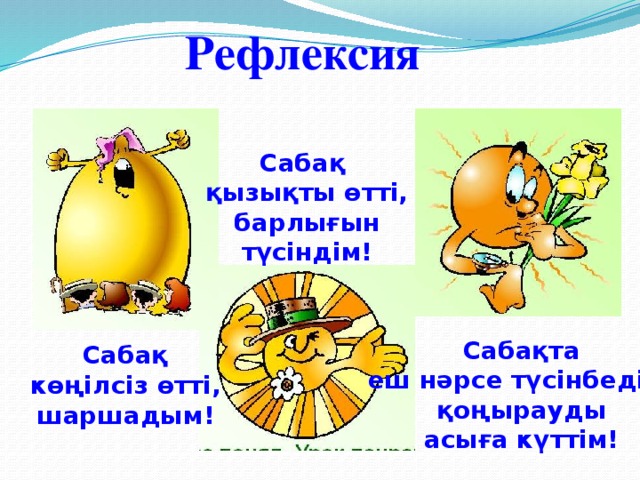 «Рефлексия» кері байланыс.Сабақтан алған әсерлерін стикерге жазып, суретін жібереді.«Рефлексия»Кері байланыс тақтайшасы.Педагогтің аты-жөніПедагогтің аты-жөніКүні:Күні:Сынып:Сынып:Қатысушылар саны:Қатысушылар саны:Қатыспағандар саны:Қатыспағандар саны:Сабақтың тақырыбыСабақтың тақырыбыКөңілді паровозКөңілді паровозКөңілді паровозКөңілді паровозОқу бағдарламасына сәйкес оқыту мақсаттарыОқу бағдарламасына сәйкес оқыту мақсаттары1.1.3.1 жоғарғы, орта, төменгі регистр, темп, динамика (f, p), қысқа, ұзақ дыбыстар, соль және ми ноталарының биіктігін естіп анықтау1.1.3.1 жоғарғы, орта, төменгі регистр, темп, динамика (f, p), қысқа, ұзақ дыбыстар, соль және ми ноталарының биіктігін естіп анықтау1.1.3.1 жоғарғы, орта, төменгі регистр, темп, динамика (f, p), қысқа, ұзақ дыбыстар, соль және ми ноталарының биіктігін естіп анықтау1.1.3.1 жоғарғы, орта, төменгі регистр, темп, динамика (f, p), қысқа, ұзақ дыбыстар, соль және ми ноталарының биіктігін естіп анықтауСабақтың барысы.Сабақтың барысы.Сабақтың кезеңуақытПедагогтің әрекетіПедагогтің әрекетіОқушының әрекетіБағалауРесурстарБасыПсихологиялық ахуал қалыптастыру.«Сиқырлы айналу» жылулық шеңбері. «Мен және аспан»Педагог балалардың назарын аспанның әдемілігіне аударады.Балалар аспандағы бұлттарды түрлі заттарға ұқсатып айтады;үлпілдік ақша бұлттаға,жауар бұлттай түнерген аспанға,мейірімді жылы күнге,ай мен жұлдыздарға,қарлығашқа,бозторғайға,шымшыққа,бүркітке т.б.айналады. Жұмыс ережесін келісуСабақта бір-бірімізді  сыйлаймыз, тыңдаймыз!Уақытты  үнемдейміз!Нақты,дәл  жауап  береміз!Сабақта  өзіміздің шапшаңдығымызды, тапқырлығымызды  көрсетеміз!Сабаққа  белсене  қатысып, жақсы  баға аламыз!Алдыңғы білімді еске  түсіру (ұжымда)Психологиялық ахуал қалыптастыру.«Сиқырлы айналу» жылулық шеңбері. «Мен және аспан»Педагог балалардың назарын аспанның әдемілігіне аударады.Балалар аспандағы бұлттарды түрлі заттарға ұқсатып айтады;үлпілдік ақша бұлттаға,жауар бұлттай түнерген аспанға,мейірімді жылы күнге,ай мен жұлдыздарға,қарлығашқа,бозторғайға,шымшыққа,бүркітке т.б.айналады. Жұмыс ережесін келісуСабақта бір-бірімізді  сыйлаймыз, тыңдаймыз!Уақытты  үнемдейміз!Нақты,дәл  жауап  береміз!Сабақта  өзіміздің шапшаңдығымызды, тапқырлығымызды  көрсетеміз!Сабаққа  белсене  қатысып, жақсы  баға аламыз!Алдыңғы білімді еске  түсіру (ұжымда)Психологиялық ахуалға берілген психогиялық жаттыңуларды орындау арқылы  жаңа сабаққа назар аудару.Оқушылар сұраққа жауап береді, жұмысты берілген түріне қарай орындайды.ҚБ: От шашу арқылы бір-бірін бағалау.Психологиялық ахуал.Алдыңғы білімді еске түсірутапсырмалары.ОртасыБелсенді оқу тапсырмалары(топта, ұжымда)  «Екі тілек, бір ұсыныс» стратегиясы арқылы бір-бірінің жұмысын бағалайды. Орындаған жұмыстарының екі жақсы жағы мен бір кемшілігіне ұсыныс білдіру арқылы өз іс- əрекеттеріне кері байланыс жасайды.Көңілді паовозға отырып сапарымызды бастаймыз.Тыңдалым. «Көгілдір вагон»Топқа тапсырма.I.	Поездың дыбысы мен қозғалысын әуендете отырып қимылмен көрсетіңдер.II.	Поезға қала ймінеміз, мінген соң қайда барамыз. Алған әсерлеріңмен бөлісіңдер.Ән мәтіні шумақ пен қайырмадан тұрады.Шумақ 2 немесе одан көп болады. Қайырма әр шумақтан кейін қайталанып отырады.Дескриптор:Оқушылар сұраққа жауап береді, жұмысты берілген түріне қарай орындайды.Белсенді оқу тапсырмалары(топта, ұжымда)  «Екі тілек, бір ұсыныс» стратегиясы арқылы бір-бірінің жұмысын бағалайды. Орындаған жұмыстарының екі жақсы жағы мен бір кемшілігіне ұсыныс білдіру арқылы өз іс- əрекеттеріне кері байланыс жасайды.Көңілді паовозға отырып сапарымызды бастаймыз.Тыңдалым. «Көгілдір вагон»Топқа тапсырма.I.	Поездың дыбысы мен қозғалысын әуендете отырып қимылмен көрсетіңдер.II.	Поезға қала ймінеміз, мінген соң қайда барамыз. Алған әсерлеріңмен бөлісіңдер.Ән мәтіні шумақ пен қайырмадан тұрады.Шумақ 2 немесе одан көп болады. Қайырма әр шумақтан кейін қайталанып отырады.Дескриптор:Оқушылар сұраққа жауап береді, жұмысты берілген түріне қарай орындайды.Берілген сұраққа жауап беріп, тапсырмаларды талапқа сай орындайды.Белсенді оқу тапсырмаларыЖұмыс дәптеріндегі жазылым тапсырмаларын орындауФормативті бағалау.ҚБ: Бас бармақ  арқылы бір-бірін бағалау.Оқылым, жазылым тапсырмалары.Соңы«Ойлан, Жұптас, Пікірлес»	Оқушыларға  қандай да болмасын сұрақ, тапсырма берілгенен кейін оларды тыңғылықты орындауға бағытталған интербелсенді тәсіл. Тақтада сұрақ/тапсырма жазылғаннан кейін әрбір оқушы жекеше өз ойлары мен пікірін берілген уақыт ішінде (2-3 минут) қағазға түсіреді. Содан кейін оқушы жұбымен жазғанын 3-4 минут  талқылайды, пікірлеседі. Мұғалімнің екі-үш жұпқа өз пікірлерін бүкіл сыныпқа жариялауын сұрауына болады. Жаңа білім мен тәжірибені қолдануТоптық жұмыс. «Галлерияда ой шарлау»«Ойлан, Жұптас, Пікірлес»	Оқушыларға  қандай да болмасын сұрақ, тапсырма берілгенен кейін оларды тыңғылықты орындауға бағытталған интербелсенді тәсіл. Тақтада сұрақ/тапсырма жазылғаннан кейін әрбір оқушы жекеше өз ойлары мен пікірін берілген уақыт ішінде (2-3 минут) қағазға түсіреді. Содан кейін оқушы жұбымен жазғанын 3-4 минут  талқылайды, пікірлеседі. Мұғалімнің екі-үш жұпқа өз пікірлерін бүкіл сыныпқа жариялауын сұрауына болады. Жаңа білім мен тәжірибені қолдануТоптық жұмыс. «Галлерияда ой шарлау»Оқулықтағы қосымша тапсырмалар.ҚБ: Бағдаршам көздері арқылы бір-бірін бағалау.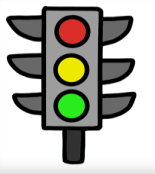 Топтық тапсырмалар.Кері байланыс«Білім шыңы» кері байланыс.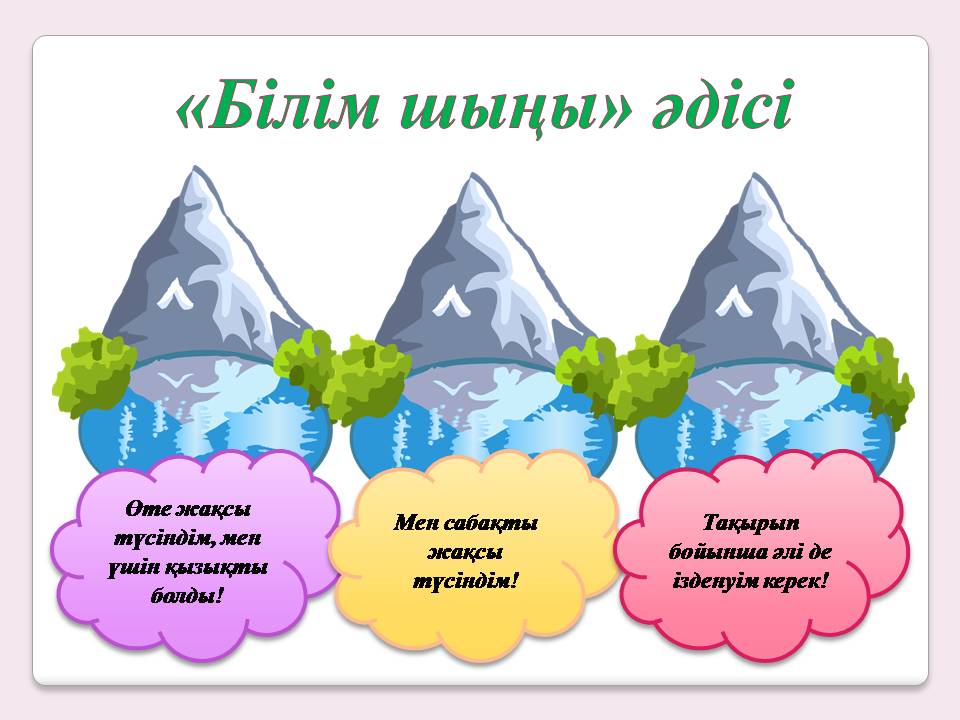 «Білім шыңы» кері байланыс.Сабақтан алған әсерлерін стикерге жазып, суретін жібереді.«Білім шыңы»Кері байланыс тақтайшасы.Педагогтің аты-жөніПедагогтің аты-жөніКүні:Күні:Сынып:Сынып:Қатысушылар саны:Қатысушылар саны:Қатыспағандар саны:Қатыспағандар саны:Сабақтың тақырыбыСабақтың тақырыбыСалт-дәстүрСалт-дәстүрСалт-дәстүрСалт-дәстүрОқу бағдарламасына сәйкес оқыту мақсаттарыОқу бағдарламасына сәйкес оқыту мақсаттары1.1.3.2 қазақ халқының  және басқа халықтардың музыкалық аспаптарының дыбыс бояуын және дауыс бояуын ажырату1.1.3.2 қазақ халқының  және басқа халықтардың музыкалық аспаптарының дыбыс бояуын және дауыс бояуын ажырату1.1.3.2 қазақ халқының  және басқа халықтардың музыкалық аспаптарының дыбыс бояуын және дауыс бояуын ажырату1.1.3.2 қазақ халқының  және басқа халықтардың музыкалық аспаптарының дыбыс бояуын және дауыс бояуын ажыратуСабақтың барысы.Сабақтың барысы.Сабақтың кезеңуақытПедагогтің әрекетіПедагогтің әрекетіОқушының әрекетіБағалауРесурстарБасыПсихологиялық ахуал қалыптастыру.«Сиқырлы айналу» жылулық шеңбері. «Мен және аспан»Педагог балалардың назарын аспанның әдемілігіне аударады.Балалар аспандағы бұлттарды түрлі заттарға ұқсатып айтады;үлпілдік ақша бұлттаға,жауар бұлттай түнерген аспанға,мейірімді жылы күнге,ай мен жұлдыздарға,қарлығашқа,бозторғайға,шымшыққа,бүркітке т.б.айналады. Жұмыс ережесін келісуСабақта бір-бірімізді  сыйлаймыз, тыңдаймыз!Уақытты  үнемдейміз!Нақты,дәл  жауап  береміз!Сабақта  өзіміздің шапшаңдығымызды, тапқырлығымызды  көрсетеміз!Сабаққа  белсене  қатысып, жақсы  баға аламыз!Алдыңғы білімді еске  түсіру (ұжымда)Психологиялық ахуал қалыптастыру.«Сиқырлы айналу» жылулық шеңбері. «Мен және аспан»Педагог балалардың назарын аспанның әдемілігіне аударады.Балалар аспандағы бұлттарды түрлі заттарға ұқсатып айтады;үлпілдік ақша бұлттаға,жауар бұлттай түнерген аспанға,мейірімді жылы күнге,ай мен жұлдыздарға,қарлығашқа,бозторғайға,шымшыққа,бүркітке т.б.айналады. Жұмыс ережесін келісуСабақта бір-бірімізді  сыйлаймыз, тыңдаймыз!Уақытты  үнемдейміз!Нақты,дәл  жауап  береміз!Сабақта  өзіміздің шапшаңдығымызды, тапқырлығымызды  көрсетеміз!Сабаққа  белсене  қатысып, жақсы  баға аламыз!Алдыңғы білімді еске  түсіру (ұжымда)Психологиялық ахуалға берілген психогиялық жаттыңуларды орындау арқылы  жаңа сабаққа назар аудару.Оқушылар сұраққа жауап береді, жұмысты берілген түріне қарай орындайды.ҚБ: От шашу арқылы бір-бірін бағалау.Психологиялық ахуал.Алдыңғы білімді еске түсірутапсырмалары.ОртасыШирату тапсырмасы.Салт-дәстүр туралы түсінік.Топпен жұмыс.Салт-дәстүр постер жасау.«Бір бала» ән айту«Шілдехана» сахналауДескриптор:Оқушылар сұраққа жауап береді, жұмысты берілген түріне қарай орындайды.Жұмыс дәптеріндегі жазылым тапсырмаларын орындауШирату тапсырмасы.Салт-дәстүр туралы түсінік.Топпен жұмыс.Салт-дәстүр постер жасау.«Бір бала» ән айту«Шілдехана» сахналауДескриптор:Оқушылар сұраққа жауап береді, жұмысты берілген түріне қарай орындайды.Жұмыс дәптеріндегі жазылым тапсырмаларын орындауБерілген сұраққа жауап беріп, тапсырмаларды талапқа сай орындайды.Белсенді оқу тапсырмаларыФормативті бағалау.ҚБ: Бас бармақ  арқылы бір-бірін бағалау.Оқылым, жазылым тапсырмалары.Соңы«Ойлан, Жұптас, Пікірлес»	Оқушыларға  қандай да болмасын сұрақ, тапсырма берілгенен кейін оларды тыңғылықты орындауға бағытталған интербелсенді тәсіл. Тақтада сұрақ/тапсырма жазылғаннан кейін әрбір оқушы жекеше өз ойлары мен пікірін берілген уақыт ішінде (2-3 минут) қағазға түсіреді. Содан кейін оқушы жұбымен жазғанын 3-4 минут  талқылайды, пікірлеседі. Мұғалімнің екі-үш жұпқа өз пікірлерін бүкіл сыныпқа жариялауын сұрауына болады. Жаңа білім мен тәжірибені қолдануТоптық жұмыс. «Галлерияда ой шарлау»«Ойлан, Жұптас, Пікірлес»	Оқушыларға  қандай да болмасын сұрақ, тапсырма берілгенен кейін оларды тыңғылықты орындауға бағытталған интербелсенді тәсіл. Тақтада сұрақ/тапсырма жазылғаннан кейін әрбір оқушы жекеше өз ойлары мен пікірін берілген уақыт ішінде (2-3 минут) қағазға түсіреді. Содан кейін оқушы жұбымен жазғанын 3-4 минут  талқылайды, пікірлеседі. Мұғалімнің екі-үш жұпқа өз пікірлерін бүкіл сыныпқа жариялауын сұрауына болады. Жаңа білім мен тәжірибені қолдануТоптық жұмыс. «Галлерияда ой шарлау»Оқулықтағы қосымша тапсырмалар.ҚБ: Бағдаршам көздері арқылы бір-бірін бағалау.Топтық тапсырмалар.Кері байланыс«Білім шыңы» кері байланыс.«Білім шыңы» кері байланыс.Сабақтан алған әсерлерін стикерге жазып, суретін жібереді.«Білім шыңы»Кері байланыс тақтайшасы.Педагогтің аты-жөніПедагогтің аты-жөніКүні:Күні:Сынып:Сынып:Қатысушылар саны:Қатысушылар саны:Қатыспағандар саны:Қатыспағандар саны:Сабақтың тақырыбыСабақтың тақырыбыСалт-дәстүрСалт-дәстүрСалт-дәстүрСалт-дәстүрОқу бағдарламасына сәйкес оқыту мақсаттарыОқу бағдарламасына сәйкес оқыту мақсаттары1.1.3.2 қазақ халқының  және басқа халықтардың музыкалық аспаптарының дыбыс бояуын және дауыс бояуын ажырату1.1.3.2 қазақ халқының  және басқа халықтардың музыкалық аспаптарының дыбыс бояуын және дауыс бояуын ажырату1.1.3.2 қазақ халқының  және басқа халықтардың музыкалық аспаптарының дыбыс бояуын және дауыс бояуын ажырату1.1.3.2 қазақ халқының  және басқа халықтардың музыкалық аспаптарының дыбыс бояуын және дауыс бояуын ажыратуСабақтың барысы.Сабақтың барысы.Сабақтың кезеңуақытПедагогтің әрекетіПедагогтің әрекетіОқушының әрекетіБағалауРесурстарБасыПсихологиялық ахуал қалыптастыру.Сергіту жаттығуы«Мен  ақылды  баламын»  әр  бала  өздерінің жақсы  қасиеттерін  атап, қалай  өсіп  келе  жатқандарын  айтады.Мыс: Мен  Балнұр,  балдай  тәтті үйдің  еркесімін. Мен Асқар, барлығынан біліміммен барлығынан асып түссем  деймін т.б.«Бір сөзбен» әдісі барысында оқушылар берілген сөздердің ішінен  бүгінгі сабақтағы жағдайын сипаттайтын үш сөзді таңдайды. (қуаныш, немқұрайлылық, шабыт, зерігу,  сенімсіздік,сенімділік,рахаттану,алаңдау)Жұмыс ережесін келісуПсихологиялық ахуал қалыптастыру.Сергіту жаттығуы«Мен  ақылды  баламын»  әр  бала  өздерінің жақсы  қасиеттерін  атап, қалай  өсіп  келе  жатқандарын  айтады.Мыс: Мен  Балнұр,  балдай  тәтті үйдің  еркесімін. Мен Асқар, барлығынан біліміммен барлығынан асып түссем  деймін т.б.«Бір сөзбен» әдісі барысында оқушылар берілген сөздердің ішінен  бүгінгі сабақтағы жағдайын сипаттайтын үш сөзді таңдайды. (қуаныш, немқұрайлылық, шабыт, зерігу,  сенімсіздік,сенімділік,рахаттану,алаңдау)Жұмыс ережесін келісуПсихологиялық ахуалға берілген тақпақтарды дауыстап айтып, тілді жаттықтыру және жаңа сабаққа назар аудару.Оқушылар сұраққа жауап береді, жұмысты берілген түріне қарай орындайды.ҚБ: От шашу арқылы бір-бірін бағалау.Психологиялық ахуал.Алдыңғы білімді еске түсірутапсырмалары.ОртасыШирату тапсырмасы.1-тапсырма. Зерттеу2-тапсырма.ОрындауБелсенді оқу тапсырмалары(топта, ұжымда) Дәптермен жұмысОқулықтағы тапсырма.Тұсауы кесілген балақайқа қандай сыйлық дайындадың? Мағынасын түсіндір.Дескриптор:Музыканы тыңдап талдай алады.Берілген тақырып бойынша ой қорыту жасай алады.Жұмыс дәптеріндегі жазылым тапсырмаларын орындауШирату тапсырмасы.1-тапсырма. Зерттеу2-тапсырма.ОрындауБелсенді оқу тапсырмалары(топта, ұжымда) Дәптермен жұмысОқулықтағы тапсырма.Тұсауы кесілген балақайқа қандай сыйлық дайындадың? Мағынасын түсіндір.Дескриптор:Музыканы тыңдап талдай алады.Берілген тақырып бойынша ой қорыту жасай алады.Жұмыс дәптеріндегі жазылым тапсырмаларын орындауБерілген сұраққа жауап беріп, тапсырмаларды талапқа сай орындайды.Белсенді оқу тапсырмалары(топта, ұжымда) Жұмыс дәптеріндегі жазылым тапсырмаларын орындауФормативті бағалауҚБ: Бас бармақ  арқылы бір-бірін бағалау.Оқылым, жазылым тапсырмалары.СоңыЖаңа білім мен тәжірибені қолдануТоптық жұмыс. «Галлерияда ой шарлау»Берілген тақырыпта топтық жұмысы жүргізіліп, әр топтың жұмысы қабырғаға ілінеді де, оқушылар жүріп, аралап, оған әр оқушылар кішкене жапсырма қағазға бағасын беріп, пікірін жазып жабыстырып кетеді. Ең  жақсы баға алған топтың жұмысы қаралады.Жаңа білім мен тәжірибені қолдануТоптық жұмыс. «Галлерияда ой шарлау»Берілген тақырыпта топтық жұмысы жүргізіліп, әр топтың жұмысы қабырғаға ілінеді де, оқушылар жүріп, аралап, оған әр оқушылар кішкене жапсырма қағазға бағасын беріп, пікірін жазып жабыстырып кетеді. Ең  жақсы баға алған топтың жұмысы қаралады.Оқулықтағы қосымша тапсырмалар.ҚБ: Бағдаршам көздері арқылы бір-бірін бағалауТоптық тапсырмалар.Кері байланысРефлексия (жеке,жұпта,топта, ұжымда)Оқушыларға «Ашық микрофон» кері байланыс парағы таратылады. Оқушылар өздері белгілейді.Рефлексия (жеке,жұпта,топта, ұжымда)Оқушыларға «Ашық микрофон» кері байланыс парағы таратылады. Оқушылар өздері белгілейді.Сабақтан алған әсерлерін стикерге жазып, суретін жібереді.«Ашық микрофон»«Ашық микрофон» кері байланыс парағыПедагогтің аты-жөніПедагогтің аты-жөніКүні:Күні:Сынып:Сынып:Қатысушылар саны:Қатысушылар саны:Қатыспағандар саны:Қатыспағандар саны:Сабақтың тақырыбыСабақтың тақырыбыХалық ертегілеріХалық ертегілеріХалық ертегілеріХалық ертегілеріОқу бағдарламасына сәйкес оқыту мақсаттарыОқу бағдарламасына сәйкес оқыту мақсаттары1.1.1.2 таныс дыбыстар мен музыканы тыңдау барысында анықтау және сипаттау1.1.1.2 таныс дыбыстар мен музыканы тыңдау барысында анықтау және сипаттау1.1.1.2 таныс дыбыстар мен музыканы тыңдау барысында анықтау және сипаттау1.1.1.2 таныс дыбыстар мен музыканы тыңдау барысында анықтау және сипаттауСабақтың барысы.Сабақтың барысы.Сабақтың кезеңуақытПедагогтің әрекетіПедагогтің әрекетіОқушының әрекетіБағалауРесурстарБасыПсихологиялық ахуал қалыптастыру.«Ғажайып жылулық шынжыры» жылулық шеңбері.Балалар бір-біріне жмиып күлу арқылы ,жылы күлкілерін сыйлайды.Педагог күлкінің маңызына тоқтайды. Жұмыс ережесін келісуСабақта бір-бірімізді  сыйлаймыз, тыңдаймыз!Уақытты  үнемдейміз!Нақты,дәл  жауап  береміз!Сабақта  өзіміздің шапшаңдығымызды, тапқырлығымызды  көрсетеміз!Сабаққа  белсене  қатысып, жақсы  баға аламыз!Алдыңғы білімді еске  түсіру (ұжымда)Психологиялық ахуал қалыптастыру.«Ғажайып жылулық шынжыры» жылулық шеңбері.Балалар бір-біріне жмиып күлу арқылы ,жылы күлкілерін сыйлайды.Педагог күлкінің маңызына тоқтайды. Жұмыс ережесін келісуСабақта бір-бірімізді  сыйлаймыз, тыңдаймыз!Уақытты  үнемдейміз!Нақты,дәл  жауап  береміз!Сабақта  өзіміздің шапшаңдығымызды, тапқырлығымызды  көрсетеміз!Сабаққа  белсене  қатысып, жақсы  баға аламыз!Алдыңғы білімді еске  түсіру (ұжымда)Психологиялық ахуалға берілген тақпақтарды дауыстап айтып, тілді жаттықтыру және жаңа сабаққа назар аудару.Оқушылар сұраққа жауап береді, жұмысты берілген түріне қарай орындайды.ҚБ: От шашу арқылы бір-бірін бағалау.Психологиялық ахуал.Алдыңғы білімді еске түсірутапсырмалары.ОртасыШирату тапсырмасы.    Ертегілер - халықтың ауыз әдебиетінен мол орын алады. Шынайы және ойдан шығарылған ауызша тараған оқиғаларды ертегі дейміз.  
     Ертегілер көбінесе ауызша айтылатын болғандықтан, оны ерте замандағы көркем әңгіме деуге де болады. 
Жыршылардың қызықты, үлгі-өнегеге толы ертегілерін естуге еңкейген кәріден, еңбектеген балаға дейін жиналып, тыңдаған,естерінде сақтаған. 
     Ертегілерден біздің бабаларымыздың тұрмысын, әдет-ғұрпын, салт-дәстүрлерін көреміз. Ертегілерде жауыздық пен әділдік, қастық пен достық, жамандық пен жақсылық күресіп, ақыры, соңғылары жеңіп шығады. Халық қиялының нәтижесінде ғылым мен техника қарыштап өсіп, аспанға ұшатын, айға қонатын корабльдер, теңіз астында бірнеше ай жүзетін сүңгуір қайықтар, жер шарының әр түпкірінен хабар алатын телетайп, телеграф, телевизорлар, жер астындағы метролар, т.б. ойлап табылды. Бұл - халықтың ой-қиялының іске асуы, адамның ақыл-ойының керемет күші.
     Ертегілердің негізгі кейіпкерлері хан, оның уәзірі, шал, кемпір, мерген, тазша, қойшы, өнерпаз жігіттер, дәулер, мыстан-жалмауыз кемпірлер, айдаһар, самұрық құс, т.б. Жағымды кейіпкерлер өз жолында қорқынышты құбыжықтарға, алдырмас кедергілерге тап болады. Ер Төстік, Нан-батыр, Әбдірахман патшалар тіптен жер асты әлеміне де түсіп кетеді... Еркемайлар сиқырлы күштердің көмегімен өліп, қайтадан тіріледі. Ал Күнікей қыз оттан күймей аман шығады...
    Қазақ ертегілері адамды сиқырлы күштерімен таңқалдырады: Самұрық құстың алыптылығы, адамша сөйлейтін Шалқұйрық, жәндіктер де бар... Бұл ғажайып кейіпкерлер ертегіден ертегіге «көшіп» жүреді. Ертегі мен кейіпкерлердің аттары әртүрлі, сюжеттері ұқсас бола береді.Оқулықта берілген тапсырмаларды орындау.Тыңдалған, үйренген әндерің  мен музыкаларды еске түсір.Дескриптор:Оқулықта берілген әндерді мұғалімнің көмегімен орындай алады. Ширату тапсырмасы.    Ертегілер - халықтың ауыз әдебиетінен мол орын алады. Шынайы және ойдан шығарылған ауызша тараған оқиғаларды ертегі дейміз.  
     Ертегілер көбінесе ауызша айтылатын болғандықтан, оны ерте замандағы көркем әңгіме деуге де болады. 
Жыршылардың қызықты, үлгі-өнегеге толы ертегілерін естуге еңкейген кәріден, еңбектеген балаға дейін жиналып, тыңдаған,естерінде сақтаған. 
     Ертегілерден біздің бабаларымыздың тұрмысын, әдет-ғұрпын, салт-дәстүрлерін көреміз. Ертегілерде жауыздық пен әділдік, қастық пен достық, жамандық пен жақсылық күресіп, ақыры, соңғылары жеңіп шығады. Халық қиялының нәтижесінде ғылым мен техника қарыштап өсіп, аспанға ұшатын, айға қонатын корабльдер, теңіз астында бірнеше ай жүзетін сүңгуір қайықтар, жер шарының әр түпкірінен хабар алатын телетайп, телеграф, телевизорлар, жер астындағы метролар, т.б. ойлап табылды. Бұл - халықтың ой-қиялының іске асуы, адамның ақыл-ойының керемет күші.
     Ертегілердің негізгі кейіпкерлері хан, оның уәзірі, шал, кемпір, мерген, тазша, қойшы, өнерпаз жігіттер, дәулер, мыстан-жалмауыз кемпірлер, айдаһар, самұрық құс, т.б. Жағымды кейіпкерлер өз жолында қорқынышты құбыжықтарға, алдырмас кедергілерге тап болады. Ер Төстік, Нан-батыр, Әбдірахман патшалар тіптен жер асты әлеміне де түсіп кетеді... Еркемайлар сиқырлы күштердің көмегімен өліп, қайтадан тіріледі. Ал Күнікей қыз оттан күймей аман шығады...
    Қазақ ертегілері адамды сиқырлы күштерімен таңқалдырады: Самұрық құстың алыптылығы, адамша сөйлейтін Шалқұйрық, жәндіктер де бар... Бұл ғажайып кейіпкерлер ертегіден ертегіге «көшіп» жүреді. Ертегі мен кейіпкерлердің аттары әртүрлі, сюжеттері ұқсас бола береді.Оқулықта берілген тапсырмаларды орындау.Тыңдалған, үйренген әндерің  мен музыкаларды еске түсір.Дескриптор:Оқулықта берілген әндерді мұғалімнің көмегімен орындай алады. Берілген сұраққа жауап беріп, тапсырмаларды талапқа сай орындайды.Белсенді оқу тапсырмалары(ұжымда) Жұмыс дәптеріндегі жазылым тапсырмаларын орындауФормативті бағалау.ҚБ: Бас бармақ  арқылы бір-бірін бағалау.Оқылым, жазылым тапсырмалары.Соңы«Көршіңе әңгімелеп бер»Бұл әдіс оқушылар өз ойларын дауыстап айтып беру үшін пайдаланылады. Сұрақ қойыңыз, ойластыруға уақыт беріңіз, одан кейін оқушылардан өз ойларын көршілерімен бөлісуді сұраңыз, оқушыларға жаңа тақырыпты айтыңыз және осы тақырып бойынша өздері білетін барлық жағдайды көршісіне айтуын ұсыныңыз.«Көршіңе әңгімелеп бер»Бұл әдіс оқушылар өз ойларын дауыстап айтып беру үшін пайдаланылады. Сұрақ қойыңыз, ойластыруға уақыт беріңіз, одан кейін оқушылардан өз ойларын көршілерімен бөлісуді сұраңыз, оқушыларға жаңа тақырыпты айтыңыз және осы тақырып бойынша өздері білетін барлық жағдайды көршісіне айтуын ұсыныңыз.Оқулықтағы қосымша тапсырмалар.ҚБ: Бағдаршам көздері арқылы бір-бірін бағалау.Топтық тапсырмалар.Кері байланыс«Рефлексия» кері байланыс.«Рефлексия» кері байланыс.Сабақтан алған әсерлерін стикерге жазып, суретін жібереді.«Рефлексия»Кері байланыс тақтайшасы.Педагогтің аты-жөніПедагогтің аты-жөніКүні:Күні:Сынып:Сынып:Қатысушылар саны:Қатысушылар саны:Қатыспағандар саны:Қатыспағандар саны:Сабақтың тақырыбыСабақтың тақырыбыХалық биіХалық биіХалық биіХалық биіОқу бағдарламасына сәйкес оқыту мақсаттарыОқу бағдарламасына сәйкес оқыту мақсаттары1.1.1.2 таныс дыбыстар мен музыканы тыңдау барысында анықтау және сипаттау1.1.1.2 таныс дыбыстар мен музыканы тыңдау барысында анықтау және сипаттау1.1.1.2 таныс дыбыстар мен музыканы тыңдау барысында анықтау және сипаттау1.1.1.2 таныс дыбыстар мен музыканы тыңдау барысында анықтау және сипаттауСабақтың барысы.Сабақтың барысы.Сабақтың кезеңуақытПедагогтің әрекетіПедагогтің әрекетіОқушының әрекетіБағалауРесурстарБасыПсихологиялық ахуал қалыптастыру.«Сиқырлы айналу» жылулық шеңбері. «Мен және аспан»Педагог балалардың назарын аспанның әдемілігіне аударады.Балалар аспандағы бұлттарды түрлі заттарға ұқсатып айтады;үлпілдік ақша бұлттаға,жауар бұлттай түнерген аспанға,мейірімді жылы күнге,ай мен жұлдыздарға,қарлығашқа,бозторғайға,шымшыққа,бүркітке т.б.айналады. Жұмыс ережесін келісуСабақта бір-бірімізді  сыйлаймыз, тыңдаймыз!Уақытты  үнемдейміз!Нақты,дәл  жауап  береміз!Сабақта  өзіміздің шапшаңдығымызды, тапқырлығымызды  көрсетеміз!Сабаққа  белсене  қатысып, жақсы  баға аламыз!Алдыңғы білімді еске  түсіру (ұжымда)Психологиялық ахуал қалыптастыру.«Сиқырлы айналу» жылулық шеңбері. «Мен және аспан»Педагог балалардың назарын аспанның әдемілігіне аударады.Балалар аспандағы бұлттарды түрлі заттарға ұқсатып айтады;үлпілдік ақша бұлттаға,жауар бұлттай түнерген аспанға,мейірімді жылы күнге,ай мен жұлдыздарға,қарлығашқа,бозторғайға,шымшыққа,бүркітке т.б.айналады. Жұмыс ережесін келісуСабақта бір-бірімізді  сыйлаймыз, тыңдаймыз!Уақытты  үнемдейміз!Нақты,дәл  жауап  береміз!Сабақта  өзіміздің шапшаңдығымызды, тапқырлығымызды  көрсетеміз!Сабаққа  белсене  қатысып, жақсы  баға аламыз!Алдыңғы білімді еске  түсіру (ұжымда)Психологиялық ахуалға берілген психогиялық жаттыңуларды орындау арқылы  жаңа сабаққа назар аудару.Оқушылар сұраққа жауап береді, жұмысты берілген түріне қарай орындайды.ҚБ: От шашу арқылы бір-бірін бағалау.Психологиялық ахуал.Алдыңғы білімді еске түсірутапсырмалары.ОртасыШирату тапсырмасы.Оқулықтағы белсенді тапсырмаларды орындау:Ұжымдық жұмыстар:1-тапсырма. Орындау2-тапсырма.Музыка тыңдау3-тапсырма. Музыка шығару4-тапсырма. Таныстырылым және бағалауТопқа тапсырма:Қыз баланың ұлттық киімдері. Коллаж.«Қосалқа» күйі туралы әңгімеле.«Қамажай» биін билейік.Дескриптор:Диалогке қатысады; мұғалімнің көмегімен негізгі ойды анықтай алады.Өз ой қорытындысын оқулықтағы жаңа ақпаратпен салыстыра алады.ҚБ: Бас бармақ  арқылы бір-бірін бағалау.Жұмыс дәптеріндегі жазылым тапсырмаларын орындауШирату тапсырмасы.Оқулықтағы белсенді тапсырмаларды орындау:Ұжымдық жұмыстар:1-тапсырма. Орындау2-тапсырма.Музыка тыңдау3-тапсырма. Музыка шығару4-тапсырма. Таныстырылым және бағалауТопқа тапсырма:Қыз баланың ұлттық киімдері. Коллаж.«Қосалқа» күйі туралы әңгімеле.«Қамажай» биін билейік.Дескриптор:Диалогке қатысады; мұғалімнің көмегімен негізгі ойды анықтай алады.Өз ой қорытындысын оқулықтағы жаңа ақпаратпен салыстыра алады.ҚБ: Бас бармақ  арқылы бір-бірін бағалау.Жұмыс дәптеріндегі жазылым тапсырмаларын орындауБерілген сұраққа жауап беріп, тапсырмаларды талапқа сай орындайды.Белсенді оқу тапсырмаларыЖұмыс дәптеріндегі жазылым тапсырмаларын орындауФормативті бағалау.ҚБ: Бас бармақ  арқылы бір-бірін бағалау.Оқылым, жазылым тапсырмалары.Соңы«Ойлан, Жұптас, Пікірлес»	Оқушыларға  қандай да болмасын сұрақ, тапсырма берілгенен кейін оларды тыңғылықты орындауға бағытталған интербелсенді тәсіл. Тақтада сұрақ/тапсырма жазылғаннан кейін әрбір оқушы жекеше өз ойлары мен пікірін берілген уақыт ішінде (2-3 минут) қағазға түсіреді. Содан кейін оқушы жұбымен жазғанын 3-4 минут  талқылайды, пікірлеседі. Мұғалімнің екі-үш жұпқа өз пікірлерін бүкіл сыныпқа жариялауын сұрауына болады. Жаңа білім мен тәжірибені қолдануТоптық жұмыс. «Галлерияда ой шарлау«Ойлан, Жұптас, Пікірлес»	Оқушыларға  қандай да болмасын сұрақ, тапсырма берілгенен кейін оларды тыңғылықты орындауға бағытталған интербелсенді тәсіл. Тақтада сұрақ/тапсырма жазылғаннан кейін әрбір оқушы жекеше өз ойлары мен пікірін берілген уақыт ішінде (2-3 минут) қағазға түсіреді. Содан кейін оқушы жұбымен жазғанын 3-4 минут  талқылайды, пікірлеседі. Мұғалімнің екі-үш жұпқа өз пікірлерін бүкіл сыныпқа жариялауын сұрауына болады. Жаңа білім мен тәжірибені қолдануТоптық жұмыс. «Галлерияда ой шарлауОқулықтағы қосымша тапсырмалар.ҚБ: Бағдаршам көздері арқылы бір-бірін бағалау.Топтық тапсырмалар.Кері байланыс«Білім шыңы» кері байланыс.«Білім шыңы» кері байланыс.Сабақтан алған әсерлерін стикерге жазып, суретін жібереді.«Білім шыңы»Кері байланыс тақтайшасы.Педагогтің аты-жөніПедагогтің аты-жөніКүні:Күні:Сынып:Сынып:Қатысушылар саны:Қатысушылар саны:Қатыспағандар саны:Қатыспағандар саны:Сабақтың тақырыбыСабақтың тақырыбыӘннің интерпретациясыӘннің интерпретациясыӘннің интерпретациясыӘннің интерпретациясыОқу бағдарламасына сәйкес оқыту мақсаттарыОқу бағдарламасына сәйкес оқыту мақсаттары1.2.1.1 музыкалық фразалар шығару үшін идеялар ұсыну1.2.2.1 дауысты және музыкалық аспаптарды қолдану арқылы музыкалық фразалар (1-2 такт) шығару1.2.1.1 музыкалық фразалар шығару үшін идеялар ұсыну1.2.2.1 дауысты және музыкалық аспаптарды қолдану арқылы музыкалық фразалар (1-2 такт) шығару1.2.1.1 музыкалық фразалар шығару үшін идеялар ұсыну1.2.2.1 дауысты және музыкалық аспаптарды қолдану арқылы музыкалық фразалар (1-2 такт) шығару1.2.1.1 музыкалық фразалар шығару үшін идеялар ұсыну1.2.2.1 дауысты және музыкалық аспаптарды қолдану арқылы музыкалық фразалар (1-2 такт) шығаруСабақтың барысы.Сабақтың барысы.Сабақтың кезеңуақытПедагогтің әрекетіПедагогтің әрекетіОқушының әрекетіБағалауРесурстарБасыПсихологиялық ахуал қалыптастыру.«Сиқырлы айналу» жылулық шеңбері. «Мен және аспан»Педагог балалардың назарын аспанның әдемілігіне аударады.Балалар аспандағы бұлттарды түрлі заттарға ұқсатып айтады;үлпілдік ақша бұлттаға,жауар бұлттай түнерген аспанға,мейірімді жылы күнге,ай мен жұлдыздарға,қарлығашқа,бозторғайға,шымшыққа,бүркітке т.б.айналады. Жұмыс ережесін келісуСабақта бір-бірімізді  сыйлаймыз, тыңдаймыз!Уақытты  үнемдейміз!Нақты,дәл  жауап  береміз!Сабақта  өзіміздің шапшаңдығымызды, тапқырлығымызды  көрсетеміз!Сабаққа  белсене  қатысып, жақсы  баға аламыз!Алдыңғы білімді еске  түсіру (ұжымда)Психологиялық ахуал қалыптастыру.«Сиқырлы айналу» жылулық шеңбері. «Мен және аспан»Педагог балалардың назарын аспанның әдемілігіне аударады.Балалар аспандағы бұлттарды түрлі заттарға ұқсатып айтады;үлпілдік ақша бұлттаға,жауар бұлттай түнерген аспанға,мейірімді жылы күнге,ай мен жұлдыздарға,қарлығашқа,бозторғайға,шымшыққа,бүркітке т.б.айналады. Жұмыс ережесін келісуСабақта бір-бірімізді  сыйлаймыз, тыңдаймыз!Уақытты  үнемдейміз!Нақты,дәл  жауап  береміз!Сабақта  өзіміздің шапшаңдығымызды, тапқырлығымызды  көрсетеміз!Сабаққа  белсене  қатысып, жақсы  баға аламыз!Алдыңғы білімді еске  түсіру (ұжымда)Психологиялық ахуалға берілген психогиялық жаттыңуларды орындау арқылы  жаңа сабаққа назар аудару.Оқушылар сұраққа жауап береді, жұмысты берілген түріне қарай орындайды.ҚБ: От шашу арқылы бір-бірін бағалау.Психологиялық ахуал.Алдыңғы білімді еске түсірутапсырмалары.ОртасыШирату тапсырмасы.Интерпретация- музыканы түсініп қабылдау, өз ойын білдіре отырып шығарманы өздігінше орындау.«Жас ұлан» әнін қол қимылымен орындап үйрену.Дескриптор:Берілген тақырып бойынша ой қорыту жасай алады.ҚБ: Бас бармақ  арқылы бір-бірін бағалау.Жұмыс дәптеріндегі жазылым тапсырмаларын орындау (Ұ, Қ) «Ұйқасын тап» ойыны – бұл арқылы баланың зейінін, ой-өрісін, зейінін, қиялын, алғырлығын дамытмыз. Мысалы:Тұмсығымен шымшып,Құрт тереді .... (шымшық)Бата алмас түлкі,Үсті тікен .... (кірпі)(МК, Ұ, Ж) Ән айтуға оқушыларды дайындаймыз. Даус жаттығуын жасатып, ән айту ережелерін еске түсіреміз.Дауыс жаттығуына өткен әндердің жеңіл фразаларын алуға болады. Сол арқылы балалардың есте сақтау қаблеті жақсарады.(МҰ, Ж, МК) Ән үйрену:  «Жас ұлан» (С. Әшімов)Ән мәтінінің мазмұнына талдау жасау.Мақал-мәтелдер сайысын ұйымдастыру: «Ұранды елдің ұрпағы қайсар»Оқулықтғы берілген сурет бойынша өз ойыңды тиянақтап жеткіз.Отанды сүю, Отан қорғаушылар, жас ұлан сөздерінің мағынасына оқушылармен бірге талдау жасау.«Тұр сапқа, кәне, жас ұлан!» ұранының ырғағын даңғырамен  соғып үйрену. Сегіздік нота мен паузаның ұзақтығын анықтау.«Жас ұлан» әнін Curwen жүйесі бойынша қол қимылымен орындап жаттығу(Ө, Ж, Қ) Әннен үзіндіні қайталап айтқызып, музыканы бейнелеп көрсетуді үйрету. Бір-бірімен идеяларымен бөлісуі керек.(Ұ) Үштілділік: интерпретация-интерпретация- interpretation қазақша- орысша- ағылшынша таза айтқызып үйретуШирату тапсырмасы.Интерпретация- музыканы түсініп қабылдау, өз ойын білдіре отырып шығарманы өздігінше орындау.«Жас ұлан» әнін қол қимылымен орындап үйрену.Дескриптор:Берілген тақырып бойынша ой қорыту жасай алады.ҚБ: Бас бармақ  арқылы бір-бірін бағалау.Жұмыс дәптеріндегі жазылым тапсырмаларын орындау (Ұ, Қ) «Ұйқасын тап» ойыны – бұл арқылы баланың зейінін, ой-өрісін, зейінін, қиялын, алғырлығын дамытмыз. Мысалы:Тұмсығымен шымшып,Құрт тереді .... (шымшық)Бата алмас түлкі,Үсті тікен .... (кірпі)(МК, Ұ, Ж) Ән айтуға оқушыларды дайындаймыз. Даус жаттығуын жасатып, ән айту ережелерін еске түсіреміз.Дауыс жаттығуына өткен әндердің жеңіл фразаларын алуға болады. Сол арқылы балалардың есте сақтау қаблеті жақсарады.(МҰ, Ж, МК) Ән үйрену:  «Жас ұлан» (С. Әшімов)Ән мәтінінің мазмұнына талдау жасау.Мақал-мәтелдер сайысын ұйымдастыру: «Ұранды елдің ұрпағы қайсар»Оқулықтғы берілген сурет бойынша өз ойыңды тиянақтап жеткіз.Отанды сүю, Отан қорғаушылар, жас ұлан сөздерінің мағынасына оқушылармен бірге талдау жасау.«Тұр сапқа, кәне, жас ұлан!» ұранының ырғағын даңғырамен  соғып үйрену. Сегіздік нота мен паузаның ұзақтығын анықтау.«Жас ұлан» әнін Curwen жүйесі бойынша қол қимылымен орындап жаттығу(Ө, Ж, Қ) Әннен үзіндіні қайталап айтқызып, музыканы бейнелеп көрсетуді үйрету. Бір-бірімен идеяларымен бөлісуі керек.(Ұ) Үштілділік: интерпретация-интерпретация- interpretation қазақша- орысша- ағылшынша таза айтқызып үйретуБерілген сұраққа жауап беріп, тапсырмаларды талапқа сай орындайды.Белсенді оқу тапсырмаларыЖұмыс дәптеріндегі жазылым тапсырмаларын орындауФормативті бағалау.ҚБ: Бас бармақ  арқылы бір-бірін бағалау.Оқылым, жазылым тапсырмалары.Соңы«Ойлан, Жұптас, Пікірлес»	Оқушыларға  қандай да болмасын сұрақ, тапсырма берілгенен кейін оларды тыңғылықты орындауға бағытталған интербелсенді тәсіл. Тақтада сұрақ/тапсырма жазылғаннан кейін әрбір оқушы жекеше өз ойлары мен пікірін берілген уақыт ішінде (2-3 минут) қағазға түсіреді. Содан кейін оқушы жұбымен жазғанын 3-4 минут  талқылайды, пікірлеседі. Мұғалімнің екі-үш жұпқа өз пікірлерін бүкіл сыныпқа жариялауын сұрауына болады. Жаңа білім мен тәжірибені қолдануТоптық жұмыс. «Галлерияда ой шарлау»«Ойлан, Жұптас, Пікірлес»	Оқушыларға  қандай да болмасын сұрақ, тапсырма берілгенен кейін оларды тыңғылықты орындауға бағытталған интербелсенді тәсіл. Тақтада сұрақ/тапсырма жазылғаннан кейін әрбір оқушы жекеше өз ойлары мен пікірін берілген уақыт ішінде (2-3 минут) қағазға түсіреді. Содан кейін оқушы жұбымен жазғанын 3-4 минут  талқылайды, пікірлеседі. Мұғалімнің екі-үш жұпқа өз пікірлерін бүкіл сыныпқа жариялауын сұрауына болады. Жаңа білім мен тәжірибені қолдануТоптық жұмыс. «Галлерияда ой шарлау»Оқулықтағы қосымша тапсырмалар.ҚБ: Бағдаршам көздері арқылы бір-бірін бағалау.Топтық тапсырмалар.Кері байланыс«Білім шыңы» кері байланыс.«Білім шыңы» кері байланыс.Сабақтан алған әсерлерін стикерге жазып, суретін жібереді.«Білім шыңы»Кері байланыс тақтайшасы.